Приложение к решению ДумыКизеловского городского поселения                                                                                                                                                                                от 01.03.2017 г. №  23План границ территориального общественного самоуправленияпо адресу: Пермский край, г. Кизел, ул. Пролетарская, дом 36площадь участка 6694кв.м.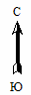 Описание границ территориального общественного самоуправления, согласно картографического материала: от ул. Пролетарская вдоль южной стены дома до ул. Энгельса, на север вдоль торца дома, далее до перекрестка ул. Энгельса и ул. Юных Коммунаров,  далее вдоль ул. Юных Коммунаров до ул. Пролетарская.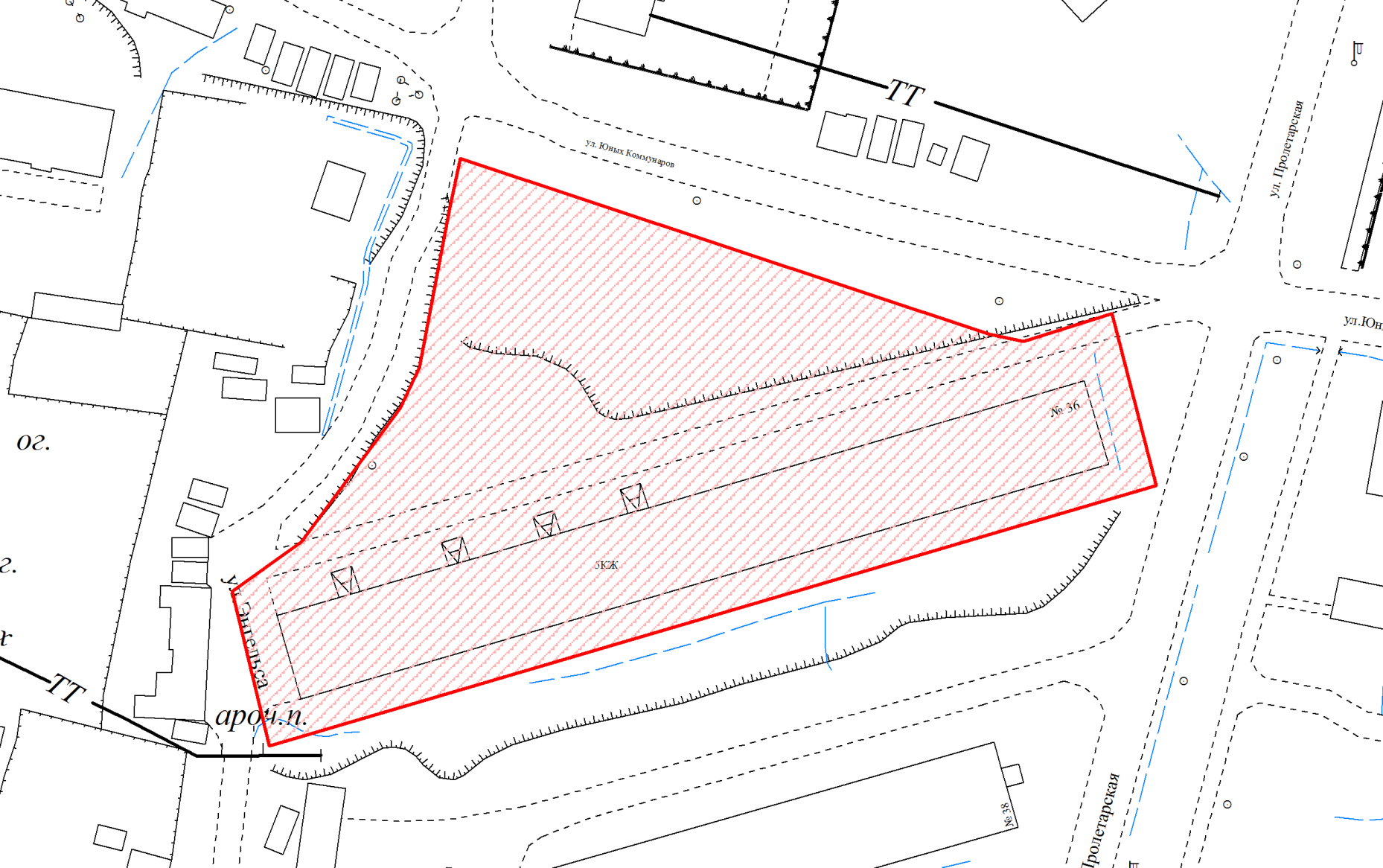 масштаб 1:1000